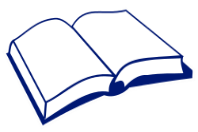 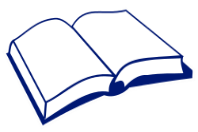 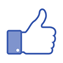 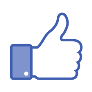 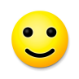 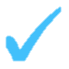 焦點：班級：觀察員：